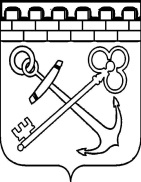 КОМИТЕТ ПО ПЕЧАТИ ЛЕНИНГРАДСКОЙ ОБЛАСТИПРИКАЗО внесении изменений в Приказ Комитета по печати Ленинградской области от 28.09.2020 № 24 «Об утверждении перечня должностей государственной гражданской службы Ленинградской области в Комитете по печати Ленинградской области, при замещении которых государственным гражданским служащим Ленинградской области запрещается открывать
 и иметь счета (вклады), хранить наличные денежные средства и ценности 
в иностранных банках, расположенных за пределами территории Российской Федерации, владеть и(или) пользоваться иностранными финансовыми инструментами»В связи с изменением штатного расписания Комитета по печати Ленинградской области (далее - Комитет), утвержденного распоряжением Губернатора Ленинградской области от 20.11.2020 № 907-рг, приказываю:Внести в приложение (Перечень должностей государственной гражданской службы Ленинградской области в Комитете по печати Ленинградской области, при замещении которых государственным гражданским служащим Ленинградской области запрещается открывать и иметь счета (вклады), хранить наличные денежные средства 
и ценности в иностранных банках, расположенных за пределами территории Российской Федерации, владеть и(или) пользоваться иностранными финансовыми инструментами) 
к приказу Комитета по печати Ленинградской области от 28.09.2020 № 24 «Об утверждении перечня должностей государственной гражданской службы Ленинградской области в Комитете по печати Ленинградской области, при замещении которых государственным гражданским служащим Ленинградской области запрещается открывать и иметь счета (вклады), хранить наличные денежные средства и ценности в иностранных банках, расположенных за пределами территории Российской Федерации, владеть и (или) пользоваться иностранными финансовыми инструментами» следующие изменения:Пункт 2 признать утратившим силу.2.	Контроль за исполнением настоящего приказа оставляю за собой.Председатель Комитета по печатиЛенинградской области                                                                             К.Н. Визирякинот «___» ___________2021 года№ ____